      Ministerul Mediului, Apelor și Pădurilor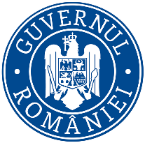    Agenţia Naţională pentru Protecţia Mediului                                           DECIZIA ETAPEI  DE ÎNCADRARE                                                    (proiect)                                                   29.12.2023Ca urmare a solicitării de emitere a acordului de mediu adresate de COMUNA  CORBII MARI, cu sediul în com. Corbii Mari, str. Principală, nr. 1, județul Dâmbovița, înregistrată la Agenția pentru Protecția Mediului (APM) Dâmbovița cu nr. 15502 din 18.10.2023 în baza Legii nr. 292/2018 privind evaluarea impactului anumitor proiecte publice şi private asupra mediului şi a Ordonanţei de urgenţă a Guvernului nr. 57/2007 privind regimul ariilor naturale protejate, conservarea habitatelor naturale, a florei şi faunei sălbatice, aprobată cu modificări şi completări prin Legea nr. 49/2011, cu modificările şi completările ulterioare,Agenția pentru Protecția Mediului (APM) Dâmbovița decide, ca urmare a consultărilor desfăşurate în cadrul şedinţei Comisiei de analiză tehnică din data de 16.11.2023, că proiectul                 ” Înființare rețea de canalizare în satele: Petrești, Bărăceni, Moara din Groapă, Vadu Stanchii – Stație epurare și stații pompare, comuna Corbii Mari, judetul Dâmbovița”, propus a fi amplasat în com. Corbii Mari, județul Dâmbovița nu se supune evaluării impactului asupra mediului, nu se supune evaluării adecvate și nu se supune evaluării impactului asupra corpurilor de apăJustificarea prezentei decizii:I. Motivele pe baza cărora s-a stabilit luarea deciziei etapei de încadrare in procedura de evaluare a impactului asupra mediului sunt următoarele:a) proiectul se încadrează în prevederile Legii nr. 292/2018 privind evaluarea impactului anumitor proiecte publice şi private asupra mediului, anexa nr. 2 pct. 10, lit. b, respectiv pct.11, lit.c;b) impactul realizării proiectului asupra factorilor de mediu va fi redus pentru sol, subsol, vegetație, fauna si nesemnificativ pentru ape, aer si așezările umane;c) nu au fost formulate observaţii din partea publicului în urma mediatizării depunerii solicitării de emitere a acordului de mediu respectiv, a luării deciziei privind etapa de încadrare, respectiv a revizuirii acesteia;1. Caracteristicile proiectuluia)mărimea proiectului:    Prin prezentul proiect se propune realizarea următoarelor lucrări:Retea de canalizare menajeră sub presiune realizată din conducte PEHD SDR 17 (Dn= 40– 110mm, Ltotală = 16960 m) ;Stații de pompare apă uzată - 554 buc. (Qp = până la 1,25 l/s, Hp = pana la minim 80 mCA);Conducta racord canalizare, PVC Dn 160 mm L= 9.060 m;Statie de epurare ;Accesorii rețea  - 906  racorduri la proprietati cu camin ;17 subtraversări de drum și 1 buc subtraversare curs de apă Holboca);    Reteaua de canalizare a apelor uzate        Se propune prin prezentul proiect înființarea rețelei de canalizare menajeră în lungul drumului judetean DJ701, în lungul drumului comunal DC81 și DC83 și de-a lungul străzilor din comuna Corbii Mari, în afara părții carosabile, sub adâncimea de înghet specifică zonei.        Rețea de canalizare menajeră sub presiune se va realiza din conducte PEHD SDR 17 (Dn= 40– 110mm, Ltotala = 16960 m) şi va avea în componență:•Conducte canalizare presiune PEHD SDR 17 (d40 mm)	 L = 6.300 m •Conducte canalizare presiune PEHD SDR 17 (d50 mm)	 L = 4.250 m•Conducte canalizare presiune PEHD SDR 17 (d63 mm)	 L = 1.990 m •Conducte canalizare presiune PEHD SDR 17 (d75 mm)	 L = 3.330 m•Conducte canalizare presiune PEHD SDR 17 (d90 mm)	 L = 850 m           •Conducte canalizare presiune  PEHD SDR 17 (d110 mm)	 L = 240  m           • Conducta racord canalizare, PVC Dn 160 mm L= 9.060 m;      Statii de pompare      Datorită conformației terenului a fost necesară dispunerea unui număr total de 554 stații de pompare a apelor uzate menajere, curgerea gravitațională nefiind posibilă în totalitate.    Caracteristicile tehnice ale stațiilor de pompare a apei uzate:        - Q = pana la 1,25 l/s         - H = pana la 80 mCA        - Motor = 0,75 kW, monofazat, 50 Hz        - Tocator cu raza de taiere mica pentru o capacitate marita de a taia fibrele continute in lichid.        - Electropompa ce nu necesita mentenanta programata        - Inaltime camin statie de pompare 2,2 m     Statie de epurare mecano – biologică         Staţia de epurare epurare mecano-biologică  modulara compactă (Qu zi max = 250,00 mc/zi ), va  fi amplasată la ieșirea din satul Bărăceni către satul Petrești, în apropierea drumului comunal DC81.        Stația de epurare compactă, funcționează pe baza tehnologiei MBBR (Moving Bed Biofilm Reactor) prevăzută cu o treapta mecanică, o treaptă de epurare biologică cu suport mobil artificial (SAM), o treapta finală de dezinfecție cu lumină ultravioletaă la ieșirea apei din treapta biologică și o treapta de deshidratare a nămolului.       Obiectele tehnologice aferente stației de epurare sunt următoarele:o	Gratar cu snec de 2,0 mm;o	Cameră tehnică 6,4 x 5,4 x 3 m;o	2 pompe 1A+1R si un mixer submersibil amplasat in bazinul de egalizare;o	Instalație hidraulică aferentă bazinului de egalizare dotata cu debitmetru;o	Suflante 2A+1R și instalație hidraulică aferentă;o	Bazin de separare grasimi si egalizare complet echipat;o	Modul biologic dotat complet;o	Pompă nămol și instalație hidraulică aferentă;o	Hidrociclon de separație nămol/apă;o	Instalație deshidratare nămol în saci;o	Tablou electric;o	Unitate de dezinfecție cu ultraviolete Coordonatele de identificare și amplasare, în sistem Stereo 70MN / stație epurare :              P1: X=536735.03,   Y= 339009.74             P2: X= 536764.57,  Y= 339004.48             P3: X= 536761.07,  Y= 338984.79             P4: X= 536731.53,  Y= 338990.05      Racorduri canalizare     Pentru a facilita racordarea cetatenilor la sistemul centralizat de canalizare, odata cu rețeaua de canalizare menajeră se vor executa 906 racorduri individuale cu camin.     Traversări cursuri de apă     Pe traseul retelei de canalizare menajera sub presiune se impune realizarea unei subtraversari in zona cursurilor de apa existente, asa cum este prezentata in tabelul urmator:     Caracteristici subtraversare: L=30m;Cota talveg=129,56 mdMN; Cota NAE=131,32 mdMN (Q1%); Hafuiere=2,35 m;H min impus =3 m;Cota generatoarei superioare a conductei =126,56 mdMN (Q1%);         Evacuarea apelor uzate epurate se va face  gravitational în râul Neajlov, printr-o conductă PVC (Dn = 250 mm; L = 60 m);         La debușarea apei epurate provenite din stația de epurare, se va amenaja o gură de descărcare din beton armat monolit.         Coordonatele STEREO 70 MN ale gurii de evacuare in emisar:                  X = 536782.30; Y = 338937.90           Receptorul apelor epurate este NEAJLOV: CONFLUENTA NEAJLOVEL II - VADU LAT, cod RORW10-1-23_B2.        Conform proiectului de aviz de gospodărire al apelor:        Pentru scoaterea de sub inundabilitate a terenului si a amplasamentului statiei de epurare, a fost emis avizul de amplasament nr. 17/02.11.2023 privind “”ÎNFIINȚARE REȚEA DE CANALIZARE ÎN SATELE: PETREȘTI, BĂRĂCENI, MOARA DIN GROAPĂ, VADU STANCHII- STATIE EPURARE SI STATII POMPARE, COMUNA CORBII MARI, JUDETUL DAMBOVITA’’.     Lucrari pentru  scoaterea de sub inundabilitate :Pentru scoaterea de sub inundabilitate a terenului si amplasamentului statiei de epurare, sepropune inaltarea cotei terenului aferent statiei de epurare si a accesului in statia de epurare(suprafata totata 2792,0 mp) pana la cota 132,20 mdMN, pe inaltimi cuprinse intre 0,16 m si 1,27m. taluz 1:2 si un volum de umplutura compactata minim 60% de cca 4000,0 mc.      -    Scoaterea de sub inundabilitate doar a statiei de epurare de pe suprafata de 600,0 mp se va face pe inaltimi cuprinse intre 0,37 m si 1,27 m, cu taluze 1:2 si un volum de umplutura compactataminim 60% de cca. 900,0 mc.      -    Executia umpluturilor in amplasament pentru scoaterea de sub inundabilitate a statiei de epurare si a drumului de acces in statia de epurare, nu va influenta scurgerea cursurilor de apa Neajlov si Holboca (aval pod DC83) la debite de verificare Q1%, apele de viitura ocolind amplasamentul investitiei si inundand in continuare ambele terase ale celor doua cursuri de apa ,Raul Neajlov va avea in continuare capacitatea de tranzitare a debitelor in regim natural si in regim amenajat (umplutura teren statie de epurare), neintervenindu-se cu lucrari in albie.b) cumularea cu alte proiecte : nu este cazul;c) utilizarea resurselor naturale: se vor utiliza resurse naturale în cantităţi limitate, iar materialele necesare realizării proiectului vor fi preluate de la societăţi autorizate; d) producţia de deşeuri: deşeurile generate atât în perioada de execuţie cât şi în perioada de funcţionare vor fi stocate selectiv şi predate către societăţi autorizate din punct de vedere al mediului pentru activităţi de colectare/valorificare/eliminare; e) emisiile poluante, inclusiv zgomotul şi alte surse de disconfort: lucrările şi măsurile prevăzute în proiect nu vor afecta semnificativ factorii de mediu (aer, apă, sol, aşezări umane); f) riscul de accident, ţinându-se seama în special de substanţele şi de tehnologiile utilizate: in timpul lucrărilor de execuție pot apare pierderi accidentale de carburanți sau lubrefianți de la vehiculele si utilajele folosite; 2. Localizarea proiectelor2.1. utilizarea existentă a terenului: terenul este situat în intravilanul comunei I.L. Caragiale, conform Certificatului de urbanism nr.70 din 18.05.2021, fiind domeniu public - zonă de echipare tehnico-edilitară;2.2. relativa abundenţă a resurselor naturale din zonă, calitatea şi capacitatea regenerativă a acestora:  nu este cazul;2.3. capacitatea de absorbţie a mediului, cu atenţie deosebită pentru:zonele umede: nu este cazul;zonele costiere: nu este cazul;zonele montane şi cele împădurite: nu este cazul;parcurile şi rezervaţiile naturale: nu este cazul;ariile clasificate sau zonele protejate prin legislaţia în vigoare, cum sunt:  proiectul nu este amplasat în sau în vecinătatea unei arii naturale protejate;     f) zonele de protecţie specială, mai ales cele desemnate prin Ordonanţa de Urgenţă a Guvernului nr. 57/2007 privind regimul ariilor naturale protejate, conservarea habitatelor naturale, a florei şi faunei sălbatice, cu modificările şi completările ulterioare, zonele prevăzute prin Legea nr. 5/2000 privind aprobarea Planului de amenajare a teritoriului naţional – Secţiunea a III – a – zone protejate, zonele de protecţie instituite conform prevederilor Legii apelor nr. 107/1996, cu modificările şi completările ulterioare, şi Hotărârea Guvernului nr. 930/2005 pentru aprobarea Normelor speciale privind caracterul şi mărimea zonelor de protecţie sanitară şi hidrogeologică: proiectul nu este inclus în zone de protecţie specială desemnate;    g) ariile în care standardele de calitate a mediului stabilite de legislaţie au fost deja depăşite: nu au fost înregistrate astfel de situaţii;     h) ariile dens populate: nu e cazul;    i) peisajele cu semnificaţie istorică, culturală şi arheologică: nu este cazul; 3. Caracteristicile impactului potenţial:        a) extinderea impactului: aria geografică şi numărul persoanelor afectate: impactul va fi local, numai în zona de lucru, pe perioada execuţiei şi ulterior în perioada de funcţionare;    b) natura transfrontieră a impactului:  nu este cazul;    c) mărimea şi complexitatea impactului: impact relativ redus şi local atât pe perioada execuţiei proiectului cât şi ulterior în perioada de funcţionare;    d) probabilitatea impactului: impact cu probabilitate redusă atât pe parcursul realizării investiţiei, cât şi după realizarea acestuia, deoarece măsurile prevăzute de proiect nu vor afecta semnificativ factorii de mediu (aer, apă, sol, aşezări umane);    e) durata, frecvenţa şi reversibilitatea impactului: impact cu durată, frecvenţă şi reversibilitate reduse datorită naturii proiectului şi măsurilor prevăzute de acesta.  Proiectul propus nu intra sub incidenţa art. 28 din O.U.G. 57/2007 privind regimul ariilor naturale protejate, conservarea habitatelor naturale, a florei şi faunei sălbatice, cu modificările si completările ulterioare, amplasamentul propus nu se află în/sau vecinătatea unei arii naturale protejate sau alte habitate sensibile. Conform adresei Administrației Naționale Apele Române, Sistemul de Gospodărire al Apelor Dâmbovița  nr.4397/MS/16.09.2021, pentru proiectul propus nu este necesară elaborarea  SEICA, întrucât lucrările sunt din categoria celor de asigurare a conformării cu cerințele Directivei privind epurarea apelor uzate urbane.Condiţiile de realizare a proiectului:    Titularul are obligaţia de a urmări modul de respectare a legislaţiei de mediu în vigoare pe toata perioada de execuţie a lucrărilor şi  după realizarea acestuia să ia toate măsurile necesare pentru a nu se produce poluarea apelor subterane, de suprafaţă, a solului sau a aerului.Respectarea condițiilor impuse prin avizele solicitate în Certificatul de Urbanism.Titularul are obligația respectării condițiilor impuse prin actele de reglementare emise/solicitate de alte autorități.Pentru  organizarea de şantier:depozitarea materialelor de construcţie şi a deşeurilor rezultate se va face în zone special amenajate fără să afecteze circulaţia în zonă;utilajele de construcţii se vor alimenta cu carburanţi numai în zone special amenajate fără a se contamina solul cu produse petroliere; întreţinerea utilajelor/mijloacelor de transport (spălarea lor, efectuarea de reparaţii, schimburile de ulei) se vor face numai la service-uri/baze de producţie autorizate;toate echipamentele mecanice trebuie să respecte standardele referitoare la emisiile de zgomot în mediu conform H.G. nr. 1756/2006 privind emisiile de zgomot în mediu produse de echipamentele destinate utilizării în exteriorul clădirilor; deşeurile menajere se vor colecta în europubelă şi se vor preda către unităţi autorizate;prin organizarea de şantier nu se vor ocupa suprafeţe suplimentare de teren, faţă de cele planificate pentru realizarea proiectului;pentru lucrările specifice de şantier se vor utiliza toalete ecologice;Protecţia apelor      Se vor respecta prevederile avizului de gospodărire al apelor nr......Să amplaseze obiectele avizate prin prezentul act de regelementare în afara zonei de inundabilitate a cursurilor determinate pentru Q1%, conform avizul de amplasament nr. 14/18.09.2023 privind “ nr. 17/02.11.2023 privind “ÎNFIINȚARE REȚEA DE CANALIZARE ÎN SATELE: PETREȘTI, BĂRĂCENI, MOARA DIN GROAPĂ, VADU STANCHII”, comuna Corbii Mari, județul Dambovita- statie epurare si statii pompare ’’.Se va anunta A.B.A.Arges Vedea – S.G.A. Arges cu 10 zile înainte data de începere a executiei lucrarilor;Sa notifice in scris SGA Arges data receptiei finale a investitiei in vederea asigurarii participarii ;Sa prevada pe conducta de evacuare a efluentului, un camin de vizitare care va fi amplasat in incinta statiei de epurare, inainte de evacuare in receptor;Sa asigure racordarea la reteaua de canalizare a numarului de locuitori echivalenti pentru care a fost dimensionata statia de epurare.Sa utilizeze instalatii / statie de epurare agrementate tehnic, care sa asigure epurarea corespunzatoare a apelor uzate menajere si incadrarea valorilor concentratiilor tuturor indicatorilor de calitate monitorizati, in limitele maxime admise de HG 188/2002 – NTPA 001/2002 cu modificarile si completarile ulterioare, prevazute la pct. 4.8 ; În cazul producerii unor daune de orice fel asupra riveranilor şi/sau asupra lucrărilor hidrotehnice existente, atât pe perioada de execuție a lucrărilor proiectate cât și ulterior pe perioada exploatării acestora, beneficiarul va suporta integral cheltuielile pentru înlăturarea acestora;Întreaga răspundere privind poluarea zonelor în timpul execuţiei lucrărilor sau în timpul exploatării acestora, precum şi suportarea eventualelor costuri de depoluare, revine constructorului și beneficiarului, după caz. În caz de poluare accidentală se va anunţa dispeceratul Administrației Bazinale de Apă;In cazul aparitiei de modificari de solutie in etapa de elaborare a proiectului, sau in timpul executiei lucrarilor, sa solicite la A.B.A. Arges-Vedea emiterea avizului modificator de gospodarire a apelor in conformitate cu prevederile Ordinului nr. 828/2019 al MAP, Anexa 1, art. 25 ;Să inainteze la A.B.A. Arges – Vedea, la receptia investitiei, documentatia tehnica intocmita conform Ordinului MAP nr. 891 / 2019 de catre o unitatea de proiectare atestata conform legislatiei in vigoare, in vederea obtinerii autorizatiei  de gospodarire a apelor. Aceasta documentatie va cuprinde si copie dupa procesul verbal de recepție a lucrării;În perioada de construire:nu se vor evacua ape uzate în apele de suprafaţă sau subterane, nu se vor manipula sau depozita deşeuri, reziduuri sau substanţe chimice, fără asigurarea condiţiilor de evitare a poluării directe sau indirecte a apelor de suprafaţă sau subterane;În perioada de funcționare:-   respectarea proiectului tehnic, realizarea și respectarea regulamentelor de exploatare pentru sistemul de colectare și evacuare al apelor uzate; -  asigurarea etanșeitații instalațiilor, prin controale periodice și remedierea operativă a defecțiunilor;-       indicatorii de calitate ai apelor uzate evacuate în râul Neajlovrețeaua de canalizare se vor încadra în limitele prevazute prin Normativul NTPA - 001/2002, din H.G. 188/2002, modificată şi completată prin  H.G.R. nr.352/2005;Protecţia aeruluiÎn perioada de construire:materialele de construcţie se vor depozita în locuri închise şi ferite de acţiunea vântului, pentru evitarea dispersiei particulelor de praf, ciment, var etc.;materialele de construcţie pulverulente se vor manipula în aşa fel încât să se reducă la minim nivelul de particule ce pot fi antrenate de curenţii atmosferici;emisiile de poluanţi rezultaţi de la vehiculele rutiere trebuie să se încadreze în normele tehnice privind siguranţa circulaţiei rutiere şi protecţiei mediului, verificaţi prin inspecţia tehnică periodică; cantităţile anuale de poluanţi emişi din activitatea de transport se calculează folosind metodologia specifică;concentraţiile noxelor emise de la motoarele termice care funcţionează pe motorină nu vor depăşi limitele maxime admise de H.G. 743/2002;în perioadele secetoase şi ori de câte ori este nevoie  se vor umecta căile de acces pentru evitarea poluării cu praf; Protecția împotriva zgomotului - 	toate echipamentele mecanice trebuie să respecte standardele referitoare la emisiile de zgomot în mediu conform H.G. nr. 1756/2006 privind emisiile de zgomot în mediu produse de echipamentele destinate utilizării în exteriorul clădirilor;- 	în timpul execuţiei şi funcţionării proiectului nivelul de zgomot echivalent se va încadra în limitele SR 10009/2017 – Acustica Urbană - limite admisibile ale nivelului de zgomot, STAS 6156/1986 - Protecţia împotriva zgomotului in construcţii civile si social - culturale şi OM nr. 119/2014 pentru aprobarea Normelor de igienă şi sănătate publica privind mediul de viaţă al populaţiei, respectiv:65 dB - la limita zonei funcţionale a amplasamentului;55 dB în timpul zilei/45 dB noaptea (orele 23.00-7.00)  – la fațada clădirilor învecinate, considerate zone protejate;Protecţia soluluiÎn perioada de construire:mijloacele de transport vor fi asigurate astfel încât să nu existe pierderi de material sau deşeuri în timpul transportului;utilajele de construcţii se vor alimenta cu carburanţi numai în zone special amenajate fără a se contamina solul cu produse petroliere;întreţinerea utilajelor/mijloacelor de transport (spălarea lor, efectuarea de reparaţii, schimburile de ulei) se vor face numai la service-uri/baze de producţie autorizate;alimentarea cu carburanţi a mijloacelor de transport se va face de la staţii de distribuţie carburanţi autorizate, iar pentru utilaje alimentarea se va face numai cu respectarea tuturor normelor de protecţie  mediului; se vor amenaja spaţii amenajate corepunzător pentru depozitarea materialelor de construcţie şi pentru depozitarea temporară a deşeurilor generate;se interzice poluarea solului cu carburanţi, uleiuri uzate în urma operaţiilor de staţionare, aprovizionare, depozitare sau alimentare cu combustibili a utilajelor şi a mijloacelor de transport sau datorită funcţionării necorespunzătoare a acestora;  b) În perioada de funcţionare-   asigurarea bunei funcţionări a instalațiilor;Modul de gospodărire a deşeurilorTitularul are obligaţia respectării prevederilor Ordonanței de Urgenţă a Guvernului României  privind  protecţia mediului nr. 195/2005, aprobată cu modificări şi completări  prin Legea nr. 265/2006, OUG nr.92/2021 privind regimul deșeurilor;   În perioada de construcţie- deşeurile reciclabile rezultate în urma lucrărilor de construcţii  se vor colecta selectiv prin grija executantului lucrării, selectiv pe categorii şi vor fi predate la firme specializate în valorificarea lor; - deşeurile menajere se vor colecta în europubelă şi se vor preda către firme specializate;b) În perioada de funcţionare-  preluarea ritmică a deşeurilor rezultate, evitarea depozitării necontrolate a acestora;- deșeurile generate vor fi eliminate sau valorificate numai prin operatori autorizati pe bază de contract;- este interzisă abandonarea deşeurilor sau depozitarea în locuri neautorizate; pe durata transportului deşeurile vor fi însoţite de documente din care să rezulte deţinătorul, destinatarul, tipul deşeurilor, locul de încărcare, locul de destinaţie, cantitatea;Lucrări de refacere a amplasamentului- în cazul unor poluări accidentale se va reface zona afectată;- la încetarea activităţii se vor dezafecta construcţiile/instalaţiile existente şi se va readuce terenul la starea inițială în vederea utilizării ulterioare a terenului;MonitorizareaÎn timpul implementării proiectului: în scopul eliminării eventualelor disfuncţionalităţi, pe întreaga durată de execuţie a lucrărilor vor fi supravegheate:- respectarea cu stricteţe a limitelor şi suprafeţelor ;- modul de depozitare a materialelor de construcţie;- respectarea rutelor alese pentru transportul materialelor de construcţie;- respectarea normelor de securitate a muncii;- respectarea măsurilor de reducere a poluării;- refacerea la sfârşitul lucrărilor a zonelor afectate de lucrările de organizare a şantierului;- nivelul de zgomot – în cazul apariţiei sesizărilor din partea populaţiei datorate depăşirii limitelor admisibile se vor lua măsuri organizatorice şi/sau tehnice corespunzătoare de atenuare a impactului.  În perioada de funcţionare:se va asigura buna funcţionare a instalaţiilor;-   modul de depozitare al deşeurilor/valorificare şi monitorizarea cantităţilor de deşeuri generate; predarea deşeurilor către operatori autorizaţi în valorificarea/ eliminarea deşeurilor;     Proiectul propus nu necesită parcurgerea celorlalte etape ale procedurilor de evaluare a impactului asupra mediului.Prezenta decizie este valabilă pe toată perioada de realizare a proiectului, iar în situaţia în care intervin elemente noi, necunoscute la data emiterii prezentei decizii, sau se modifică condiţiile care au stat la baza emiterii acesteia, titularul proiectului are obligaţia de a notifica autoritatea competentă emitentă.Orice persoană care face parte din publicul interesat şi care se consideră vătămată într-un drept al său ori într-un interes legitim se poate adresa instanţei de contencios administrativ competente pentru a ataca, din punct de vedere procedural sau substanţial, actele, deciziile ori omisiunile autorităţii publice competente care fac obiectul participării publicului, inclusiv aprobarea de dezvoltare, potrivit prevederilor Legii contenciosului administrativ nr. 554/2004, cu modificările şi completările ulterioare.Se poate adresa instanţei de contencios administrativ competente şi orice organizaţie neguvernamentală care îndeplineşte condiţiile prevăzute la art. 2 din Legea nr. 292/2018 privind evaluarea impactului anumitor proiecte publice şi private asupra mediului, considerându-se că acestea sunt vătămate într-un drept al lor sau într-un interes legitim.Actele sau omisiunile autorităţii publice competente care fac obiectul participării publicului se atacă în instanţă odată cu decizia etapei de încadrare, cu acordul de mediu ori, după caz, cu decizia de respingere a solicitării de emitere a acordului de mediu, respectiv cu aprobarea de dezvoltare sau, după caz, cu decizia de respingere a solicitării aprobării de dezvoltare.Înainte de a se adresa instanţei de contencios administrativ competente, persoanele prevăzute la art. 21 din Legea nr. 292/2018 privind evaluarea impactului anumitor proiecte publice şi private asupra mediului au obligaţia să solicite autorităţii publice emitente a deciziei prevăzute la art. 21 alin. (3) sau autorităţii ierarhic superioare revocarea, în tot sau în parte, a respectivei decizii. Solicitarea trebuie înregistrată în termen de 30 de zile de la data aducerii la cunoştinţa publicului a deciziei.Autoritatea publică emitentă are obligaţia de a răspunde la plângerea prealabilă prevăzută la art. 22 alin. (1) în termen de 30 de zile de la data înregistrării acesteia la acea autoritate.Procedura de soluţionare a plângerii prealabile prevăzută la art. 22 alin. (1) este gratuită şi trebuie să fie echitabilă, rapidă şi corectă.Prezenta decizie poate fi contestată în conformitate cu prevederile Legii nr. 292/2018 privind evaluarea impactului anumitor proiecte publice şi private asupra mediului şi ale Legii nr. 554/2004, cu modificările şi completările ulterioare.                                                      DIRECTOR EXECUTIV,                                                    Laura Gabriela BRICEAG Șef Serviciu A.A.A.,                                                                                          Întocmit,Maria MORCOAȘE                                                                                      consilier AAA                                                                                                             Grațiela CIOCOIU- BUNILĂ    Șef Serviciu C.F.M,Dorela MIRICA                                         Agenţia pentru Protecţia Mediului DâmboviţaTraversari cu conducte de canalizare sub presiuneL//m Coord. Stereo 70 MN(X; Y)1Subtraversare curs de apa HOLBOCA (afluent de dreapta al raului Neajlov) cu conducta de canalizare sub presiune proiectata, PEID, Dn90 mm, prin foraj orizontal dirijat si tub protective PEID/Dn =200mm    30Mal stg: 536509.68; 339018.05Mal dr: 536503.54; 338990.75